National Wildlife RefugeVisitor Survey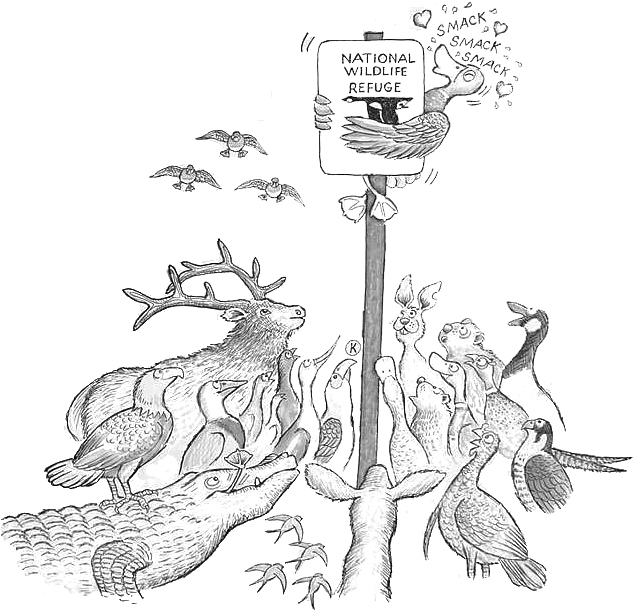 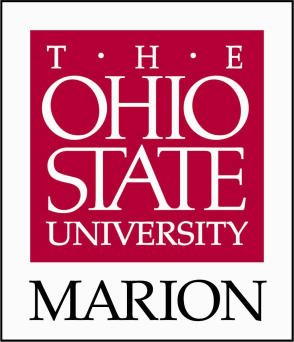 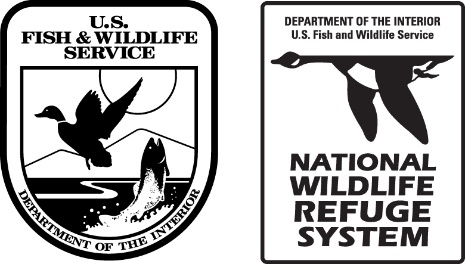 PLEASE READ THIS FIRST:Thank you for visiting a national wildlife refuge and agreeing to participate in this study! We hope that you had an enjoyable experience. The U.S. Fish and Wildlife Service and The Ohio State University are conducting this survey to learn more about refuge visitors and their experiences in order to improve management and enhance visitor opportunities.Please respond regarding the refuge and the visit in which you were asked to participate in this survey for questions using the phrase “this refuge.” The cover letter indicates the refuge to which this survey applies.Your visit to this refugeIncluding your most recent visit, which activities did you participate in during the past 12 months at this refuge?
(Mark all that apply.)Which of the activities above was the primary purpose of your most recent visit to this refuge?(Please write only one activity on the line.)    __________________________________________Did you go to a visitor center at this refuge during your most recent visit?How many people were in your personal group, including yourself, on your most recent visit to this refuge? (Please answer each category.)How much time did you spend at this refuge during your most recent visit? Do you live in the local area (within approximately 50 miles of this refuge)?  Yes  No  How much time did you spend in the local area on this trip?Approximately how many hours/minutes (one-way) did you travel from your home to this refuge?During which seasons did you visit this refuge in the last 12 months (including this visit)? (Mark all that apply.)In the last 12 months, how many times have you visited…Did you use any of the following social media outlets to share your refuge experience with other people? 
(Mark all that apply.)Planning your trip to this refugeHow did you first learn or hear about this refuge? (Mark all that apply.)How helpful was each of the following information sources when planning your trip? Circle the number indicating how helpful each source was for you, or mark the box if you did not use a source,.Transportation and access at this refugeFor each of the following transportation-related features, rate how important each feature is to you when visiting this refuge; then rate how satisfied you are with the way this refuge is managing each feature.If this refuge does not have a specific feature below or you did not experience it on this visit, please rate how important it is to you and then circle NA “Not Applicable” under the satisfaction column.If you have any comments about transportation-related items at this refuge, please write them on the lines below.______________________________________________________________________________________________________________________________________________________________________________________________________________________________________________________________________________________________________What modes of transportation did you use during your most recent trip? (Mark all that apply.)Below are different transportation options for traveling to and around national wildlife refuges. Please tell us how likely you would be to use each transportation option at this refuge if it were available in the future. (Circle one number for each statement.)Your expenses related to your refuge visitPlease record the amount of money that you and other members of your group spent in the local 50-mile area during your most recent visit to this refuge. Your "group" would include you and those with whom you shared expenses (for example, family members, traveling companions). Enter the amount spent or enter 0 (zero) if you did not spend any money in a particular category.Including yourself, how many people in your group shared these trip expenses?_______ number of people sharing expensesAs you know, costs of travel such as gasoline, hotels, and public transportation often increase. If your total trip costs were to increase, what is the maximum extra amount you would pay and still visit this refuge? (Please mark the highest dollar amount.)Your experience at this refugeBelow is a list of reasons why people might choose to visit this refuge. Please tell us how important each reason was to you when deciding to visit this refuge. (Circle one number for each statement.)Please indicate the degree to which you agree or disagree with each statement. (Circle one number for each statement.)For each of the following services, facilities, and activities, rate how important each item is to you when visiting this refuge and how satisfied you are with the way this refuge is managing each item.If this refuge does not offer a specific item below or you did not experience it on this visit, please rate how important it is to you and then circle NA “Not Applicable” under the satisfaction column.If you have comments about the services, facilities, and opportunities at this refuge, please write them on the lines below.______________________________________________________________________________________________________________________________________________________________________________________________________________________________________________________________________________________________________Future visits to this refugePlease indicate whether or not your level of participation in the PRIMARY activity you listed at this refuge would change if any of the following events occurred. (Circle one number for each statement). Regardless of the above, I do not plan to return to this refuge.A little about you** Please tell us a little bit about yourself. Your answers to these questions will help further characterize visitors to national wildlife refuges. Answers are not linked to any individual taking this survey. **Are you?		  Male		  FemaleIn what year were you born?  _______ (YYYY)What is your highest year of formal schooling? (Circle one number.)What race or ethnicity do you consider yourself? (Mark all that apply.)How many people (including yourself) live in your household?    ______ personsWhat was your approximate household income from all sources (before taxes) last year? (Mark only one.)Which of the following best describes your employment situation? (Mark only one.)Thank you for completing the survey.There is space on the next page for any additional comments you
may have regarding your visit to this refuge.Comments? Wildlife observation Hiking/Walking Volunteering Bird watching Jogging/Running/Exercising Environmental education program
(classroom visits, labs) Photography Bicycling Environmental education program
(classroom visits, labs) Big game hunting Motorized boating Interpretative program (bird walks, staff/volunteer-led talks) Upland/Small game hunting Nonmotorized boating 
(canoeing, kayaking) Interpretative program (bird walks, staff/volunteer-led talks) Migratory bird hunting Nonmotorized boating 
(canoeing, kayaking) Refuge special event (specify)     _______________________________ Waterfowl hunting Auto tour route/Driving Refuge special event (specify)     _______________________________ Freshwater fishing Foraging (berries, nuts, other) Other (specify)     _______________________________ Saltwater fishing Picnicking Other (specify)     _______________________________ No / Not Applicable No / Not Applicable No / Not Applicable Yes  If yes, what did you do there? (Mark all that apply.) Yes  If yes, what did you do there? (Mark all that apply.) Yes  If yes, what did you do there? (Mark all that apply.) Asked information of staff/volunteers Picked up/purchased a license, permit, or pass Attended a talk/video/presentation Rented/borrowed equipment (for example, binoculars) Viewed the exhibits Stopped to use the facilities (for example, got water, used restroom) Visited the gift shop or bookstore Stopped to use the facilities (for example, got water, used restroom) Looked at list of recent bird/wildlife sightings Other (specify) _______________________________ number of people 18 years and older______ number of people under 18 yearsIf you spent less than one day at this refuge, enter the number of hours:______ hour(s)If you spent one day or more at this refuge, enter the number of days:______ day(s)If you spent less than one day in the local area, enter the number of hours:______ hour(s)If you spent one day or more in the local area, enter the number of days:______ day(s)If you travelled less than one hour, enter the number of minutes:______ minutesIf you travelled more than one hour, round to the nearest hour:______ hours Spring
(March-May) Summer
(June-August) Fall
(September-November) Winter
(December-February)…this refuge (including this visit)?_____ number of visits…other national wildlife refuges?_____ number of visits…other public lands (for example, national or state parks) to participate in the primary activity from your most recent visit?_____ number of visits Facebook Personal blog (for example, Wordpress) Instagram Travel-related website (for example, Trip Advisor) Snapchat Other (specify) _________________________________ Twitter I do not use social media Family and/or friends Refuge printed information (for example, brochure, map) Signs on highway Television or radio Recreation club or organization Social media (for example, Facebook, Instagram, Twitter) People in the local community Refuge website Map or atlas Travel planning website (for example, TripAdvisor) Newspaper or magazine Other website (specify) __________________________ Travel guidebook or other book Other source (specify) ___________________________Information sourceNot at all
helpfulSlightly
helpfulModerately
helpfulVery 
helpfulExtremely
helpfulDid not
usePersonal knowledge from previous visit(s)12345Word of  mouth (for example, a friend or relative)12345People in the local community near the refuge12345Map or atlas12345Refuge website12345Travel planning website (for example, TripAdvisor)12345Other website (specify) ______________________12345Refuge printed information (brochure, map) 12345Social media (for example, Facebook, Instagram)12345Travel guidebook or other book12345Tourist information or welcome center12345Other (specify) _____________________________12345ImportanceImportanceImportanceImportanceImportanceTransportation-Related FeaturesSatisfactionSatisfactionSatisfactionSatisfactionSatisfactionSatisfactionCircle one for each item.Circle one for each item.Circle one for each item.Circle one for each item.Circle one for each item.Transportation-Related FeaturesCircle one for each item.Circle one for each item.Circle one for each item.Circle one for each item.Circle one for each item.Circle one for each item.Not at all
ImportantSlightly
ImportantModerately
importantVery
ImportantExtremely
ImportantTransportation-Related FeaturesNot at all
SatisfiedSlightly
SatisfiedModerately
SatisfiedVery
SatisfiedExtremely
SatisfiedNot
Applicable12345Surface conditions of refuge roads12345NA12345Surface conditions of parking areas12345NA12345Condition of bridges on roadways 12345NA12345Condition of trails and boardwalks12345NA12345Condition of boat launches12345NA12345Number of places for parking12345NA12345Number of places to pull over on refuge roads12345NA12345Safety of driving conditions on refuge roads12345NA12345Safety of refuge road entrances/exits12345NA12345Safety of roads/trails for nonmotorized users 
(for example, bicyclists and hikers)12345NA12345Signs on highways directing you to this refuge12345NA12345Signs directing you around refuge roads12345NA12345Signs directing you on trails12345NA12345Access to Refuge by pedestrian or biking trails12345NA12345Access for people with physical disabilities or who have difficulty walking12345NATransportation modes used to travel……from the local area 
to this refuge…within  this refugePrivate/rental vehicle without a trailerPrivate/rental vehicle with a trailer (for boat, camper, or other)Recreational vehicle (RV)Refuge shuttle bus/tramTour bus/vanPublic transportationMotorcycleBicycleWalking/HikingOther (specify):  _____________________________How likely would you be to use the following at this refuge?Not at all
LikelySlightly
LikelyModerately
LikelyVery
LikelyExtremely
LikelyBus or tram that takes passengers to different points (such as the Visitor Center) within refuge boundaries 12345Bus or tram that provides a guided tour of the refuge with information about the refuge and its resources12345Refuge-sponsored shuttle with a dedicated stop in the local community for picking up people at set times12345Public transit system that stops at or near the refuge12345Bike-share program that offers bicycles for rent to get onto or around the refuge12345Trail to access the refuge through non-motorized uses (for example, walking, running, biking)12345Some other alternative transportation option:(specify) ______________________________12345CategoriesAmount Spent in the
Local Area/Communities
 & at this refuge 
(within 50 miles of this refuge)Hotel, bed & breakfast, cabin, etc.$ _________Camping fees (for example, tent, RV)$ _________Restaurants and bars$ _________Groceries$ _________Gasoline and oil (for private vehicles, boats, RVs, or other motors)$ _________Local transportation (for example, public transit, rental car)$ _________Guides and tour fees$ _________Equipment rental (for example, bicycle, canoe, kayak)$ _________Sporting goods (for example, bait, binoculars)$ _________Souvenirs/clothing and other retail$ _________Other (specify) ________________________________$ _________ $0 $30 $100 $250 $5 $45 $125 $350 $10 $60 $150 $500 $20 $75 $200 $750I visited this refuge to:Not at all
importantSlightly
importantModerately
importantVery
importantExtremely
importantCreate/maintain traditions across generations12345Enjoy time with family/friends12345Escape everyday life12345Experience a feeling of solitude12345Gain inspiration or spiritual renewal12345Get physical exercise 12345Learn/discover something new12345Relax mentally and/or physically12345See scenic views 12345Other reason (specify) ___________________________12345Strongly
DisagreeDisagreeNeitherAgreeStrongly
AgreeThis refuge does a good job of conserving fish, wildlife, plants, and their habitats.12345I felt welcome during my visit to this refuge.12345This refuge is a safe place to visit.12345Crime is not a problem at this refuge.12345I have been treated differently because of how I look when visiting this refuge.12345Being in nature is uncomfortable to me.12345I do not like being in nature by myself.12345Generally, people who look like me are treated differently when they participate in nature-based recreation.12345People closest to me enjoy participating in nature-based recreation.12345Importance Importance Importance Importance Importance Refuge Services, Facilities, and OpportunitiesSatisfaction Satisfaction Satisfaction Satisfaction Satisfaction Satisfaction Circle one for each item.Circle one for each item.Circle one for each item.Circle one for each item.Circle one for each item.Refuge Services, Facilities, and OpportunitiesCircle one for each item.Circle one for each item.Circle one for each item.Circle one for each item.Circle one for each item.Circle one for each item.Not at all
ImportantSlightly
ImportantModerately
importantVery
ImportantExtremely
ImportantRefuge Services, Facilities, and OpportunitiesNot at all
SatisfiedSlightly
SatisfiedModerately
satisfiedVery
SatisfiedExtremely
SatisfiedNot
Applicable12345Availability of employees or volunteers12345NA12345Courteous and welcoming employees or volunteers12345NA12345Knowledgeable employees or volunteers12345NA12345Printed information about this refuge and its resources (for example, brochures, maps)12345NA12345Informational kiosks/displays about this refuge and its resources12345NA12345Exhibits about this refuge and its resources12345NA12345Signs with rules/regulations for this refuge12345NA12345Environmental education programs or activities12345NA12345Visitor center12345NA12345Convenient hours and days of operation12345NA12345Well-maintained restrooms12345NA12345Wildlife observation structures (decks, blinds)12345NA12345Bird-watching opportunities12345NA12345Opportunities to observe wildlife other than birds12345NA12345Opportunities to photograph wildlife and scenery12345NA12345Hunting opportunities12345NA12345Fishing opportunities12345NA12345Trail hiking opportunities12345NA12345Bicycling opportunities 12345NA12345Water trail opportunities for canoeing or kayaking12345NA12345Wilderness experience opportunities12345NA12345Volunteer opportunities12345NAParticipation in my primary activity at this refuge would…Participation in my primary activity at this refuge would…Participation in my primary activity at this refuge would…Participation in my primary activity at this refuge would…Participation in my primary activity at this refuge would…Greatly
decreaseDecreaseRemain
the sameIncreaseGreatly
increaseFamily-based opportunities were offered12345Multi-generational opportunities were offered12345Opportunities for people with disabilities were offered12345Guided walks were offered12345Culturally-relevant programs were offered12345Beginner skills classes were offered12345Recreation equipment was available for rent (for example, fishing poles, binoculars, backpacks)12345More infrastructure was built (for example, kiosks, bathrooms) 12345Cell phone coverage improved12345The number of people at this refuge increased12345More staff were present12345Regulations on fishing decreased12345Regulations on hunting decreased12345Less water was available in lakes or streams12345The quality of habitat was improved12345The number of a preferred species declined123451234567891011121314151617181920+(elementary)(elementary)(elementary)(elementary)(elementary)(junior high or
middle school)(junior high or
middle school)(junior high or
middle school)(high school)(high school)(high school)(high school)(college or 
technical school)(college or 
technical school)(college or 
technical school)(college or 
technical school)(graduate or 
professional school)(graduate or 
professional school)(graduate or 
professional school)(graduate or 
professional school) White American Indian or Alaska Native Hispanic, Latino, or Spanish Middle Eastern or North African Black or African American Native Hawaiian or Other Pacific Islander Asian Some other race or ethnicity Less than $10,000 $35,000 - $49,999 $100,000 - $149,999 $10,000 - $24,999 $50,000 - $74,999 $150,000 - $199,999 $25,000 - $34,999 $75,000 - $99,999 $200,000 or more Employed full-time Unemployed Retired Employed part-time Homemaker/caregiver Disabled/unable to work Self-employed Student Other (specify): ___________________________